West Oxford Community Association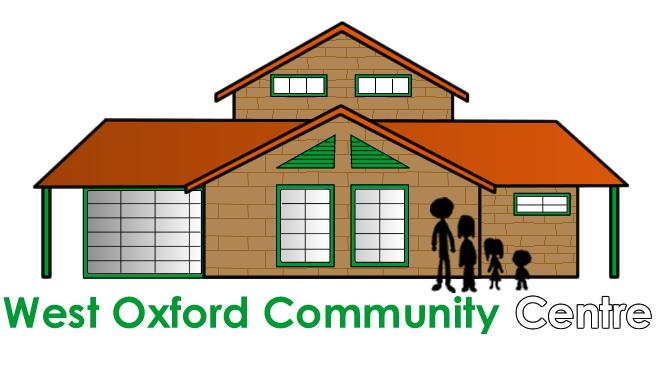 Botley RoadOxfordOX2 0BT 01865 245761westoxfordcc@googlemail.com  www.woca.org.ukRoom Subsidy ReviewYour period of subsidy is coming to an end. Please provide us with financial information about how the group is going and how the subsidy has helped.Are you applying for the activity’s subsidy to be continued? If yes, please turn to page 2.Thank you for taking the time to complete this form. Please feel free to add any additional information that you feel is appropriate.Period this return relates toFromTo DemandDemandDemandAttendees per session - Actual or Average?Attendees per session - Actual or Average?IncomeIncomeIncomeAmount charged per sessionAmount charged per session£Total  Income for the PeriodTotal  Income for the PeriodExpensesExpensesExpensesExpenses per sessionExpenses per session£Total expenses for the periodTotal expenses for the periodOverall surplus / deficit for the periodOverall surplus / deficit for the period£For office use:For office use:Subsidised rate for periodUsual rate that would applyDo you expect your group to continue as it is now, or do you think it will change?  If you expect it to change, will that mean the way it meets the needs of the community will also change?Priority will be given to groups aimed at sections of the community that are currently under-represented at the centre.  Can you tell us about whether you offer reduced rates, or of any other ways you  encourage members who would otherwise find it difficult to attend your group?Priority will be given to groups working with disadvantaged or marginalised sections of the community. How does your group engage with these groups?What have you done to increase numbers and/ or look for alternative funding to help make your group more sustainable long-term? Do you need any support with this?